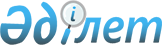 О системе штрихового кодирования продукции в Республике Казахстан
					
			Утративший силу
			
			
		
					П о с т а н о в л е н и е Правительства Республики Казахстан от 11 сентября 1996 г. N 1110. Утратило силу - постановлением Правительства РК от 9 февраля 2005 г. N 124 (P050124)



      В соответствии с Законом Республики Казахстан 
 Z936000_ 
 "О стандартизации и сертификации", в целях обеспечения в стране автоматизированного учета производства конкурентоспособной продукции и ее реализации, идентификации товаропроизводителя в рамках международной системы товарной нумерации, создания условий для внешнеэкономической деятельности предприятий всех форм собственности Правительство Республики Казахстан ПОСТАНОВЛЯЕТ: 



      1. Комитету по стандартизации, метрологии и сертификации Республики Казахстан: 



      организовать работу по внедрению системы штрихового кодирования продукции, производимой и реализуемой юридическими лицами; 



      обеспечить разработку нормативных документов, регламентирующих внедрение системы штрихового кодирования продукции, порядок использования штриховых кодов для маркировки потребительских товаров и транспортных упаковок; 



      наделить Ассоциацию предметной нумерации "EAN Казахстан" функциями республиканского методического центра по внедрению системы штрихового кодирования продукции в Республике Казахстан в соответствии с международными требованиями, а также с целью интеграции в международную систему предметной нумерации EAN Intеrnаtiоnаl; 



      определить головную организацию, ответственную за осуществление единой технической политики по внедрению системы штрихового кодирования продукции в Республике Казахстан; 



      организовать обучение специалистов организаций по системе штрихового кодирования продукции с целью внедрения современных технологий передачи информации о товаре и изготовителе, идентификации продукции, повышения эффективности учета и отчетности о производимой и реализуемой продукции; 



      разработать поэтапную комплексную программу внедрения системы штрихового кодирования; 



      обеспечить к 1 января 1997 года проведение подготовительных работ по обязательному использованию системы штрихового кодирования продукции; 



      опубликовать до 1 марта 1997 года информацию о нормативных документах по внедрению системы штрихового кодирования продукции в средствах массовой информации. 



      2. Комитету по стандартизации, метрологии и сертификации Республики Казахстан, акимам областей и г.Алматы, министерствам, государственным комитетам, иным центральным и местным исполнительным органам, юридическим лицам всех форм собственности: 



      провести подготовительную работу по внедрению с 1 апреля 1997 года системы обязательного штрихового кодирования продукции, производимой в Республике Казахстан; 



      осуществлять финансирование работ по внедрению системы штрихового кодирования продукции за счет средств пользователей предметной нумерации. 



      3. Комитету по стандартизации, метрологии и сертификации, Министерству юстиции, Таможенному комитету Республики Казахстан обеспечить проведение организационных и правовых мероприятий по внедрению системы обязательного штрихового кодирования продукции юридическими лицами всех форм собственности с 1 апреля 1997 года. 




          Премьер-Министр 



        Республики Казахстан 

					© 2012. РГП на ПХВ «Институт законодательства и правовой информации Республики Казахстан» Министерства юстиции Республики Казахстан
				